Краснодарский край, ст. Павловская, 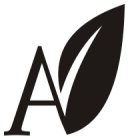 ул. Промышленная 2.тел: 8(918)217-91-34, 8(918)192-19-42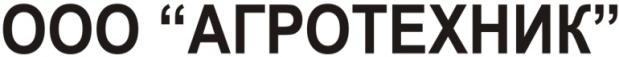 тел/факс: 8(86191)5-21-15e-mail: agrotehnik2008@rambler.ruЦЕНЫ НА ПРЕПАРАТЫ ИМПОРТНОГО ПРОИЗВОДСТВА на 2016 г.ИНСЕКТИЦИДЫФУНГИЦИДЫДЕСИКАНТЫ15.03.2016г.По всем  вопросам обращайтесь: сот:  8(918)217-91-34 сот: 8(918)192-19-42 тел/факс: 8(86191) 5-21-15; Краснодарский край, ст. Павловская, ул. Промышленная 2.ПродукцияПродукцияФирма-производительФирма-производительФирма-производительФирма-производительУпаковкаНормарасходал,кг/гаЦены в руб.за л. кг, без НДСЦены в руб.за л. кг, без НДСЦены в руб.за л. кг, без НДСЦены в руб.за л. кг, без НДСПродукцияПродукцияФирма-производительФирма-производительФирма-производительФирма-производительУпаковкаНормарасходал,кг/гаПредоплатаПредоплата50%- предоплата, 50%- кредит50%- предоплата, 50%- кредитГЕРБИЦИДЫГЕРБИЦИДЫГЕРБИЦИДЫГЕРБИЦИДЫГЕРБИЦИДЫГЕРБИЦИДЫГЕРБИЦИДЫГЕРБИЦИДЫГЕРБИЦИДЫГЕРБИЦИДЫГЕРБИЦИДЫГЕРБИЦИДЫАгритокс, ВК (500 г/л)Агритокс, ВК (500 г/л)БайерБайерБайерБайер2 х 10 л, к0,5-1,5650,00 руб.650,00 руб.683,00 руб.683,00 руб.Агроксон, ВР (750 г/л)Агроксон, ВР (750 г/л)КеминоваКеминоваКеминоваКеминова2 х 10 л, к0,5-1,3824,00 руб.824,00 руб.866,00 руб.866,00 руб.Аденго, КС (225+90+150 г/л)Аденго, КС (225+90+150 г/л)БайерБайерБайерБайер4х 5 л, к0,4-0,57858,00 руб.7858,00 руб.8251,00 руб.8251,00 руб.Аминопелик, ВР (600 г/л)Аминопелик, ВР (600 г/л)АДАМААДАМААДАМААДАМА20 л, к1-1,57,20 $7,20 $7,56 $7,56 $Аккурат, ВДГ (600 г/кг)Аккурат, ВДГ (600 г/кг)КеминоваКеминоваКеминоваКеминова8 х 250г5-10 г/га13138,00 руб.13138,00 руб.13795,00 руб.13795,00 руб.Аккурат Экстра, ВДГ (680+70 г/кг)Аккурат Экстра, ВДГ (680+70 г/кг)КеминоваКеминоваКеминоваКеминова8 х 250г25-35 г/га13572,00 руб.13572,00 руб.14251,00 руб.14251,00 руб.Аксиал, КЭ (45+11,25 г/л)Аксиал, КЭ (45+11,25 г/л)СингентаСингентаСингентаСингента4 х 5 л, к0,7-1,31829,00 руб.1829,00 руб.1921,00 руб.1921,00 руб.Алистер Гранд, МДАлистер Гранд, МДБайерБайерБайерБайер4 х 5 л, к0,6-1,03085,00 руб.3085,00 руб.3240,00 руб.3240,00 руб.Арамо 45, КЭ (45 г/л)Арамо 45, КЭ (45 г/л)БАСФБАСФБАСФБАСФ2 х 10 л, к1,0-2,01157,00 руб.1157,00 руб.1215,00 руб.1215,00 руб.Атон, ВДГ (750 г/кг)Атон, ВДГ (750 г/кг)КеминоваКеминоваКеминоваКеминова8 х 250 г15 г/га21280,00 руб.21280,00 руб.22344,00 руб.22344,00 руб.Базагран, ВР (480 г/л)Базагран, ВР (480 г/л)БАСФБАСФБАСФБАСФ1 х 20 л, к1,0-4,01227,00 руб.1227,00 руб.1289,00 руб.1289,00 руб.Бельведер, КС (160+160 г/л)Бельведер, КС (160+160 г/л)АДАМААДАМААДАМААДАМА4 х 5 л, к1,0-3,025,00 $25,00 $26,25 $26,25 $Бельведер Форте, КС (100+100+200 г/л)Бельведер Форте, КС (100+100+200 г/л)АДАМААДАМААДАМААДАМА4 х 5 л, к0,75-131,20 $31,20 $32,76 $32,76 $Банвел, ВР (480 г/л)Банвел, ВР (480 г/л)СингентаСингентаСингентаСингента4 х 5 л, к0,15-0,81972,00 руб.1972,00 руб.2071,00 руб.2071,00 руб.Бетанал Прогресс ОФ, КЭ (91+71+112 г/л)Бетанал Прогресс ОФ, КЭ (91+71+112 г/л)БайерБайерБайерБайер4 х 5 л, к1,0-3,01782,00 руб.1782,00 руб.1872,00 руб.1872,00 руб.Бетанал 22, КЭ (160+160 г/л)Бетанал 22, КЭ (160+160 г/л)БайерБайерБайерБайер4 х 5 л, к1,0-3,01538,00 руб.1538,00 руб.1615,00 руб.1615,00 руб.Бетанал максПро, МД (75+60+47+27 г/л)Бетанал максПро, МД (75+60+47+27 г/л)БайерБайерБайерБайер4 х 5 л, к1,25-1,51650,00 руб.1650,00 руб.1733,00 руб.1733,00 руб.Бетанал Эксперт ОФ, КЭ (91+71+112 г/л)Бетанал Эксперт ОФ, КЭ (91+71+112 г/л)БайерБайерБайерБайер4 х 5 л, к1,0-3,02109,00 руб.2109,00 руб.2215,00 руб.2215,00 руб.Боксер, КЭ (800 г/л)Боксер, КЭ (800 г/л)СингентаСингентаСингентаСингента2 х10 л, к3--51066,00 руб.1066,00 руб.1120,00 руб.1120,00 руб.Бутизан 400, КС (400 г/л)Бутизан 400, КС (400 г/л)БАСФБАСФБАСФБАСФ4 х 5 л, к1,0-2,02070,00 руб.2070,00 руб.2174,00 руб.2174,00 руб.Бутизан Стар, КС (333 г/л+83 г/л)Бутизан Стар, КС (333 г/л+83 г/л)БАСФБАСФБАСФБАСФ2 х 10 л, к2,0-3,02161,00 руб.2161,00 руб.2270,00 руб.2270,00 руб.Вердикт КомбиПак:** (уп-ка на 20 га) Вердикт, ВДГ Биопауэр, ВРКВердикт КомбиПак:** (уп-ка на 20 га) Вердикт, ВДГ Биопауэр, ВРКБайерБайерБайерБайер1 кор: 2 х 3 кг, к0,3-0,525913,00 руб.25913,00 руб.27209,00 руб.27209,00 руб.Вердикт КомбиПак:** (уп-ка на 20 га) Вердикт, ВДГ Биопауэр, ВРКВердикт КомбиПак:** (уп-ка на 20 га) Вердикт, ВДГ Биопауэр, ВРКБайерБайерБайерБайер2 х 5 л0,525913,00 руб.25913,00 руб.27209,00 руб.27209,00 руб.Виктор, СК (200+100+100+80)Виктор, СК (200+100+100+80)СингентаСингентаСингентаСингента4 х 5 л, к1,0-1,51891,00 руб.1891,00 руб.1986,00 руб.1986,00 руб.Виктор, СК (200+100+100+80)Виктор, СК (200+100+100+80)СингентаСингентаСингентаСингента2 х 10 л, к1,0-1,51891,00 руб.1891,00 руб.1986,00 руб.1986,00 руб.Галакси Топ, ВК (320 г/л+160 г/л)Галакси Топ, ВК (320 г/л+160 г/л)БАСФБАСФБАСФБАСФ2 х 10 л, к1,0-2,02260,00 руб.2260,00 руб.2373,00 руб.2373,00 руб.Галера 334, ВР (267+67 г/л)Галера 334, ВР (267+67 г/л)Дау АгроСаенсесДау АгроСаенсесДау АгроСаенсесДау АгроСаенсес4 х 5 л, к0,3-0,359095,00 руб.9095,00 руб.9550,00 руб.9550,00 руб.Галера Супер, ВР (17+267+80 г/л)Галера Супер, ВР (17+267+80 г/л)СингентаСингентаСингентаСингента4 х 5 л, к0,2-0,39527,00 руб.9527,00 руб.10004,00 руб.10004,00 руб.Галиган, КЭ (240 г/л)Галиган, КЭ (240 г/л)АДАМААДАМААДАМААДАМА10 л, к0,5-139,20 $39,20 $41,16 $41,16 $Гардо Голд, КС (312,5+187,5 г/л)Гардо Голд, КС (312,5+187,5 г/л)СингентаСингентаСингентаСингента2 х 10 л, к3,0-4,01013,00 руб.1013,00 руб.1064,00 руб.1064,00 руб.Гезагард, КС (500 г/л)Гезагард, КС (500 г/л)СингентаСингентаСингентаСингента4 х 5 л1,5-3,51169,00 руб.1169,00 руб.1228,00 руб.1228,00 руб.Глифоголд, ВР (360 г/л)Глифоголд, ВР (360 г/л)АДАМААДАМААДАМААДАМА20 л, к2,0-8,07,50 $7,50 $7,88 $7,88 $Глифос Премиум (450 г/л)Глифос Премиум (450 г/л)КеминоваКеминоваКеминоваКеминова2 х 10 л, к0,5-6,4670,00 руб.670,00 руб.704,00 руб.704,00 руб.Гоал 2 Е, КЭ (240 г/л)Гоал 2 Е, КЭ (240 г/л)Дау АгроСаенсесДау АгроСаенсесДау АгроСаенсесДау АгроСаенсес4 х 5 л0,5-1,03489,00 руб.3489,00 руб.3664,00 руб.3664,00 руб.Голтикс, КС (700 г/л)Голтикс, КС (700 г/л)АДАМААДАМААДАМААДАМА4 х 5 л1,5-2,044,20 $44,20 $46,41 $46,41 $Дерби 175, КС (100+75 г/л)Дерби 175, КС (100+75 г/л)СингентаСингентаСингентаСингента10 х 1 л0,05-0,079601,00 руб.9601,00 руб.10082,00 руб.10082,00 руб.Дианат, ВР (480 г/л)Дианат, ВР (480 г/л)БАСФБАСФБАСФБАСФ2 х10 л0,15-0,81398,00 руб.1398,00 руб.1468,00 руб.1468,00 руб.Дуал Голд, КЭ (960 г/л)Дуал Голд, КЭ (960 г/л)СингентаСингентаСингентаСингента4 х 5 л, к1,3-2,01846,00 руб.1846,00 руб.1939,00 руб.1939,00 руб.Евро-Лайтнинг, ВРК (33г/л+15г/л)Евро-Лайтнинг, ВРК (33г/л+15г/л)БАСФБАСФБАСФБАСФ2 х 10 л, к1,0-1,22918,00 руб.2918,00 руб.3064,00 руб.3064,00 руб.Евро-Лайтнинг Плюс, ВРК (16,5 г/л+7,5 г/л)Евро-Лайтнинг Плюс, ВРК (16,5 г/л+7,5 г/л)БАСФБАСФБАСФБАСФ2 х 10 л, к1,6-2,01751,00 руб.1751,00 руб.1839,00 руб.1839,00 руб.Зеллек-Супер, КЭ (104 г/л)Зеллек-Супер, КЭ (104 г/л)Дау АгроСаенсесДау АгроСаенсесДау АгроСаенсесДау АгроСаенсес4 х 5 л, к0,5-1,02399,00 руб.2399,00 руб.2519,00 руб.2519,00 руб.Зенкор Ультра, КСЗенкор Ультра, КСБайерБайерБайерБайер4х 5 л, к0,3-1,43288,00 руб.3288,00 руб.3453,00 руб.3453,00 руб.Зенкор Ультра, КСЗенкор Ультра, КСБайерБайерБайерБайер12 х 1 л,к0,3-1,43288,00 руб.3288,00 руб.3453,00 руб.3453,00 руб.Инновейт, МД (240 г/л)Инновейт, МД (240 г/л)КеминоваКеминоваКеминоваКеминова4 х 5 л, к0,16-0,259606,00 руб.9606,00 руб.10087,00 руб.10087,00 руб.Каллисто, СК (480 г/л)Каллисто, СК (480 г/л)СингентаСингентаСингентаСингента4 х 5 л, к0,15-0,258271,00 руб.8271,00 руб.8685,00 руб.8685,00 руб.Кернел, ВР (480 г/л)Кернел, ВР (480 г/л)КеминоваКеминоваКеминоваКеминова2 х10 л, к1,5-6,0630,00 руб.630,00 руб.662,00 руб.662,00 руб.Корвет, Ж (127+436 г/л)Корвет, Ж (127+436 г/л)СингентаСингентаСингентаСингента4 х 5 л, к1:05536,00 руб.536,00 руб.563,00 руб.563,00 руб.Космик Турбо, ВРГ (700 г/кг)Космик Турбо, ВРГ (700 г/кг)Ариста ЛС ВостокАриста ЛС ВостокАриста ЛС ВостокАриста ЛС Востоккор (2 х 10 кг)1,0-4,0958,00 руб.958,00 руб.1006,00 руб.1006,00 руб.Ланцелот 450, ВДГ (300+150 г/кг)Ланцелот 450, ВДГ (300+150 г/кг)Дау АгроСаенсесДау АгроСаенсесДау АгроСаенсесДау АгроСаенсес10 х 0,5 кг0,03-0,03318724,00 руб.18724,00 руб.19661,00 руб.19661,00 руб.Линтур, ВДГ (659+41 г/кг)Линтур, ВДГ (659+41 г/кг)СингентаСингентаСингентаСингента10 х 1 кг0,12-0,186022,00 руб.6022,00 руб.6324,00 руб.6324,00 руб.Логран, ВДГ (750 г/кг)Логран, ВДГ (750 г/кг)СингентаСингентаСингентаСингента10 х 0,12 кг0,06525166,00 руб.25166,00 руб.26425,00 руб.26425,00 руб.Лонтрел Гранд, ВДГ (750 г/кг)Лонтрел Гранд, ВДГ (750 г/кг)Дау АгроСаенсесДау АгроСаенсесДау АгроСаенсесДау АгроСаенсес4 х 2кг0,04-0,1210322,00 руб.10322,00 руб.10838,00 руб.10838,00 руб.Люмакс, СЭ (375+125+37,5 г/л)Люмакс, СЭ (375+125+37,5 г/л)СингентаСингентаСингентаСингента4х 5 л, к3--4982,00 руб.982,00 руб.1032,00 руб.1032,00 руб.Майстер КомбиПак:****(уп-ка на 15 га) Майстер, ВДГ Биопауэр, ВРКМайстер КомбиПак:****(уп-ка на 15 га) Майстер, ВДГ Биопауэр, ВРКБайерБайерБайерБайер1 кор: 1 х 2,25 кг, к 3 х 5 л, к0,125-0,15 139900,00 руб.39900,00 руб.41895,00 руб.41895,00 руб.МайсТер Пауэр, МДМайсТер Пауэр, МДБайерБайерБайерБайер4 х 5 л,к1,25-1,52500,00 руб.2500,00 руб.2625,00 руб.2625,00 руб.Милагро, КС (40 г/л)Милагро, КС (40 г/л)СингентаСингентаСингентаСингента4 х 5 л, к1,0-1,53119,00 руб.3119,00 руб.3275,00 руб.3275,00 руб.Мерлин, ВДГ (750 г/л)Мерлин, ВДГ (750 г/л)БайерБайерБайерБайер12 х 0,5 кг, ф0,10-0,1613003,00 руб.13003,00 руб.13654,00 руб.13654,00 руб.Ниссин Экстра, МД (60 г/л)Ниссин Экстра, МД (60 г/л)Саммит АгроСаммит АгроСаммит АгроСаммит Агро5 л, к0,6-0,753315,00 руб.3315,00 руб.3481,00 руб.3481,00 руб.Нопасаран, КС (375+25 г/л)Нопасаран, КС (375+25 г/л)БасфБасфБасфБасф2 х 10 л, к0,8-1,22625,00 руб.2625,00 руб.2757,00 руб.2757,00 руб.Паллас 45, МД (45 + 90 г/л)Паллас 45, МД (45 + 90 г/л)СингентаСингентаСингентаСингента4 х 5 л, к0,4-0,54115,00 руб.4115,00 руб.4321,00 руб.4321,00 руб.Пантера, КЭ ( 40 г/л)Пантера, КЭ ( 40 г/л)БайерБайерБайерБайер4 х 5 л, к0,75-1,51432,00 руб.1432,00 руб.1504,00 руб.1504,00 руб.Пивот, ВК (100г/л)Пивот, ВК (100г/л)БАСФБАСФБАСФБАСФ2 х 10 л0,4-1,02747,00 руб.2747,00 руб.2885,00 руб.2885,00 руб.Пирамин Турбо, КС (520 г/л)Пирамин Турбо, КС (520 г/л)БАСФБАСФБАСФБАСФ2 х 10 л, к2,5-5,01114,00 руб.1114,00 руб.1170,00 руб.1170,00 руб.Прима, СЭ (300+6,25г/л)Дау АгроСаенсесДау АгроСаенсес4 х 5 л, к4 х 5 л, к4 х 5 л, к0,4-0,60,4-0,61314,00 руб.1314,00 руб.1380,00 руб.1380,00 руб.Пульсар, ВР (40 г/л)БАСФБАСФ2 х 10 л, к2 х 10 л, к2 х 10 л, к0,75-1,00,75-1,03113,00 руб.3113,00 руб.3269,00 руб.3269,00 руб.Пума Супер 100, КЭ (100+27 г/л) РФБайерБайер4 х 5 л, к4 х 5 л, к4 х 5 л, к0,4-0,90,4-0,91638,00 руб.1638,00 руб.1720,00 руб.1720,00 руб.Пума Супер 7,5,ЭМВ (69+75 г/л)БайерБайер4 х 5 л, к4 х 5 л, к4 х 5 л, к0,6-1,00,6-1,01575,00 руб.1575,00 руб.1654,00 руб.1654,00 руб.Пума Голд, КЭ (64+8+24 г/л)БайерБайер2 х10 л, к2 х10 л, к2 х10 л, к1,0-1,251,0-1,251751,00 руб.1751,00 руб.1839,00 руб.1839,00 руб.Пума Плюс, КЭ (50+300+12,5 г/л)БайерБайер2 х10 л, к2 х10 л, к2 х10 л, к1,25-1,51,25-1,51424,00 руб.1424,00 руб.1496,00 руб.1496,00 руб.Рейсер, КЭ (250 г/л)АДАМААДАМА4х 5 л, к4х 5 л, к4х 5 л, к2--32--338,10 $38,10 $40,00 $40,00 $Секатор Турбо, МД (25+100+250 г/л)БайерБайер12 х 1 л, ф12 х 1 л, ф12 х 1 л, ф0,05-0,10,05-0,16150,00 руб.6150,00 руб.6458,00 руб.6458,00 руб.Селект, КЭ (120 г/л)Ариста ЛС ВостокАриста ЛС Восток4 х 5 л, к4 х 5 л, к4 х 5 л, к0,5-1,80,5-1,81605,00 руб.1605,00 руб.1686,00 руб.1686,00 руб.Серто Плюс, ВДГ (500г/кг+250г/кг)БАСФБАСФ10 х 0,8 кг10 х 0,8 кг10 х 0,8 кг0,15-0,200,15-0,203273,00 руб.3273,00 руб.3437,00 руб.3437,00 руб.Сириус, СП (100 г/кг)Саммит АгроСаммит Агро1 кг, пакет1 кг, пакет1 кг, пакет0,1-0,30,1-0,321250,00 руб.21250,00 руб.22313,00 руб.22313,00 руб.Старане Премиум 330, КЭ (330 г/л)СингентаСингента4 х 5 л, к4 х 5 л, к4 х 5 л, к0,3-0,60,3-0,63037,00 руб.3037,00 руб.3189,00 руб.3189,00 руб.Стеллар, ВРК (50+160 г/л)БАСФБАСФ2 х 10 л, к2 х 10 л, к2 х 10 л, к1,0-1,51,0-1,51995,00 руб.1995,00 руб.2095,00 руб.2095,00 руб.ДАШБАСФБАСФ2 х 10 л, к2 х 10 л, к2 х 10 л, к1:051:05469,00 руб.469,00 руб.493,00 руб.493,00 руб.Стомп, КЭ (330 г/л)БАСФБАСФ2 х 10 л, к2 х 10 л, к2 х 10 л, к2,3-6,02,3-6,0786,00 руб.786,00 руб.826,00 руб.826,00 руб.Стомп Профессионал, МКС (455 г/л)БАСФБАСФ2 х 10 л, к2 х 10 л, к2 х 10 л, к1,7-4,351,7-4,351167,00 руб.1167,00 руб.1226,00 руб.1226,00 руб.Тарга Супер, КЭ (51,6 г/л)Саммит АгроСаммит Агро5 л, к5 л, к5 л, к1,0-3,01,0-3,01445,00 руб.1445,00 руб.1518,00 руб.1518,00 руб.Тандем, ВДГ (600+200 г/кг)КеминоваКеминова8 х 250 г8 х 250 г8 х 250 гна 20-25 г/гана 20-25 г/га19800,00 руб.19800,00 руб.20790,00 руб.20790,00 руб.Траксос, КЭ (22,5+22,5+5,63 г/л)СингентаСингента4х 5 л, к4х 5 л, к4х 5 л, к1-1,31-1,31918,00 руб.1918,00 руб.2014,00 руб.2014,00 руб.Ураган форте, ВР (500 г/л)СингентаСингента1 х 20 л, к1 х 20 л, к1 х 20 л, к1,5-4,01,5-4,0740,00 руб.740,00 руб.777,00 руб.777,00 руб.Феноксаган, КЭ (100 +27 г/л)АДАМААДАМА5 л, к5 л, к5 л, к0,4-0,90,4-0,922,70 $22,70 $23,84 $23,84 $Фозат, ВР (360 г/л)Агро-КемиАгро-Кеми20 л, к20 л, к20 л, к2,0-8,02,0-8,0Фокстрот, КЭ (69 г/л+антидот)КеминоваКеминова2 х 10 л, к2 х 10 л, к2 х 10 л, к0,8-1,00,8-1,01539,00 руб.1539,00 руб.1616,00 руб.1616,00 руб.Фокстрот Экстра, КЭ (90+45+34 г/л)СингентаСингента2 х 10 л, к2 х 10 л, к2 х 10 л, к0,3-0,50,3-0,52825,00 руб.2825,00 руб.2967,00 руб.2967,00 руб.Фронтьер Оптима, КЭ (720 г/л)БАСФБАСФ2 х 10 л, к2 х 10 л, к2 х 10 л, к0,8-1,20,8-1,21980,00 руб.1980,00 руб.2079,00 руб.2079,00 руб.Фуроре Ультра, ЭМВ (110 г/л)БайерБайер4 х 5 л, к4 х 5 л, к4 х 5 л, к0,5-0,750,5-0,751628,00 руб.1628,00 руб.1710,00 руб.1710,00 руб.Фюзилад Форте, КЭ (150 г/л)СингентаСингента2 х 10 л, к2 х 10 л, к2 х 10 л, к0,75-2,00,75-2,01532,00 руб.1532,00 руб.1609,00 руб.1609,00 руб.Центурион, КЭ (240 г/л)+ Амиго Стар, КС (842 г/л)Ариста ЛС ВостокАриста ЛС Востоккор. (1х5л+2х5л) 15 лкор. (1х5л+2х5л) 15 лкор. (1х5л+2х5л) 15 л0,2-1,0+0,4-2,00,2-1,0+0,4-2,016050,00 руб.за комп.16050,00 руб.за комп.16853,00 руб. за комп.16853,00 руб. за комп.Центурион, КЭ (240 г/л)+ Амиго Стар, КС (842 г/л)Ариста ЛС ВостокАриста ЛС Востоккор. (4х1л+8х1л)12 лкор. (4х1л+8х1л)12 лкор. (4х1л+8х1л)12 л0,2-7,0+0,4-1,00,2-7,0+0,4-1,03720,00 руб. за комп.3720,00 руб. за комп.3906,00 руб. за комп.3906,00 руб. за комп.Цитадель 25, МД (25 г/л)СингентаСингента4 х 5 л, к4 х 5 л, к4 х 5 л, к1-1,61-1,63726,00 руб.3726,00 руб.3913,00 руб.3913,00 руб.Шогун, КЭ (100 г/л)АДАМААДАМА4х 5 л, к4х 5 л, к4х 5 л, к0,6-1,20,6-1,225,20 $25,20 $26,46 $26,46 $Элюмис, МД (75+30 г/л)СингентаСингента4х 5 л, к4х 5 л, к4х 5 л, к1--21--22201,00 руб.2201,00 руб.2312,00 руб.2312,00 руб.Эстерон, КЭ (564 г/л)Дау АгроСаенсесДау АгроСаенсес1 х 20 л, к1 х 20 л, к1 х 20 л, к0,6-1,00,6-1,0746,00 руб.746,00 руб.784,00 руб.784,00 руб.Эстет, КЭ (600 г/л 2,4 Д к-ты)БайерБайер1 х 20 л, к1 х 20 л, к1 х 20 л, к0,5-1,00,5-1,0776,00 руб.776,00 руб.815,00 руб.815,00 руб.ГЕРБИЦИДЫ, ПРИМЕНЯЕМЫЕ С ПРИЛИПАТЕЛЕМ "ТРЕНД"ГЕРБИЦИДЫ, ПРИМЕНЯЕМЫЕ С ПРИЛИПАТЕЛЕМ "ТРЕНД"ГЕРБИЦИДЫ, ПРИМЕНЯЕМЫЕ С ПРИЛИПАТЕЛЕМ "ТРЕНД"ГЕРБИЦИДЫ, ПРИМЕНЯЕМЫЕ С ПРИЛИПАТЕЛЕМ "ТРЕНД"ГЕРБИЦИДЫ, ПРИМЕНЯЕМЫЕ С ПРИЛИПАТЕЛЕМ "ТРЕНД"ГЕРБИЦИДЫ, ПРИМЕНЯЕМЫЕ С ПРИЛИПАТЕЛЕМ "ТРЕНД"ГЕРБИЦИДЫ, ПРИМЕНЯЕМЫЕ С ПРИЛИПАТЕЛЕМ "ТРЕНД"ГЕРБИЦИДЫ, ПРИМЕНЯЕМЫЕ С ПРИЛИПАТЕЛЕМ "ТРЕНД"ГЕРБИЦИДЫ, ПРИМЕНЯЕМЫЕ С ПРИЛИПАТЕЛЕМ "ТРЕНД"ГЕРБИЦИДЫ, ПРИМЕНЯЕМЫЕ С ПРИЛИПАТЕЛЕМ "ТРЕНД"ГЕРБИЦИДЫ, ПРИМЕНЯЕМЫЕ С ПРИЛИПАТЕЛЕМ "ТРЕНД"ГЕРБИЦИДЫ, ПРИМЕНЯЕМЫЕ С ПРИЛИПАТЕЛЕМ "ТРЕНД"Базис, СТС (500+250 г/кг) *Базис, СТС (500+250 г/кг) *ДюпонДюпон10х0,1 кг10х0,1 кг0,02-0,02576778,00 руб.76778,00 руб.80617,00 руб.80617,00 руб.80617,00 руб.Гранстар Про, ВДГ (750 г/кг) *Гранстар Про, ВДГ (750 г/кг) *ДюпонДюпон10х0,5 кг10х0,5 кг0,010-0,02522448,00 руб.22448,00 руб.23571,00 руб.23571,00 руб.23571,00 руб.Гранстар Про, ВДГ + Дианат, ВР(750г/кг+ 480г/кг) (бинарная упаковка на 10га)Гранстар Про, ВДГ + Дианат, ВР(750г/кг+ 480г/кг) (бинарная упаковка на 10га)ДюпонДюпон0,1кг + 1,5л0,1кг + 1,5л10г/га+ 150 мл/га5020,00 руб.5020,00 руб.5271,00 руб.5271,00 руб.5271,00 руб.Калибр, ВДГ (250+500 г/кг) *Калибр, ВДГ (250+500 г/кг) *ДюпонДюпон10 х 0,5 кг10 х 0,5 кг0,03-0,0515482,00 руб.15482,00 руб.16 257,00 руб.16 257,00 руб.16 257,00 руб.Калибр Голд, ВДГ (375+375 г/кг)Калибр Голд, ВДГ (375+375 г/кг)ДюпонДюпон10 х 0,5 кг10 х 0,5 кг0,03-0,0516256,00 руб.16256,00 руб.17069,00 руб.17069,00 руб.17069,00 руб.Карибу, СП (500 г/кг) *Карибу, СП (500 г/кг) *ДюпонДюпон10х0,6 кг10х0,6 кг0,0347133,00 руб.47133,00 руб.49490,00 руб.49490,00 руб.49490,00 руб.Кордус, ВДГ (500+250 г/кг)*Кордус, ВДГ (500+250 г/кг)*ДюпонДюпон10х0,4 кг10х0,4 кг0,03-0,0459299,00 руб.59299,00 руб.62264,00 руб.62264,00 руб.62264,00 руб.Кордус Плюс, ВДГ (550+23+92 г/кг)*Кордус Плюс, ВДГ (550+23+92 г/кг)*ДюпонДюпон10х0,44 кг10х0,44 кг0,22-0,449005,00 руб.9005,00 руб.9456,00 руб.9456,00 руб.9456,00 руб.Сальса, СП (750 г/кг)Сальса, СП (750 г/кг)ДюпонДюпон10х0,6 кг10х0,6 кг0,02-0,02575391,00 руб.75391,00 руб.79161,00 руб.79161,00 руб.79161,00 руб.Сегмент, ВДГ (500 г/кг)Сегмент, ВДГ (500 г/кг)ДюпонДюпон10х0,250 кг10х0,250 кг0,025-0,0388643,00 руб.88643,00 руб.93075,00 руб.93075,00 руб.93075,00 руб.Титус, СТС (250 г/кг) *Титус, СТС (250 г/кг) *ДюпонДюпон10х0,1 кг10х0,1 кг0,04-0,0548746,00 руб.48746,00 руб.51184,00 руб.51184,00 руб.51184,00 руб.Титус Плюс , ВДГ (609+32,5 г/кг) *Титус Плюс , ВДГ (609+32,5 г/кг) *ДюпонДюпон10 х 0,384 кг10 х 0,384 кг0,307-0,3858137,00 руб.8137,00 руб.8544,00 руб.8544,00 руб.8544,00 руб.Хармони, СТС (750 г/кг) *Хармони, СТС (750 г/кг) *ДюпонДюпон10 х 0,1 кг10 х 0,1 кг0,006-0,02543685,00 руб.43685,00 руб.45870,00 руб.45870,00 руб.45870,00 руб.Хармони Классик, ВДГ (187,5+187,5 г/кг) *Хармони Классик, ВДГ (187,5+187,5 г/кг) *ДюпонДюпон10 х 0,5 кг10 х 0,5 кг0,025-0,0524321,00 руб.24321,00 руб.25538,00 руб.25538,00 руб.25538,00 руб.Экспресс, ВДГ (750 г/кг)Экспресс, ВДГ (750 г/кг)ДюпонДюпон10 х 0,2 кг10 х 0,2 кг0,025-0,0526330,00 руб.26330,00 руб.27647,00 руб.27647,00 руб.27647,00 руб.Прилипатель Тренд 90, Ж (900 г/л)Прилипатель Тренд 90, Ж (900 г/л)ДюпонДюпон4 х 5 л, к4 х 5 л, к200мл/га533,00 руб.533,00 руб.560,00 руб.560,00 руб.560,00 руб.Авант, КЭ (150 г/л)Дюпон10 х 1 л, к0,25-0,49074,00 руб.9528,00 руб.Актара, ВДГ (250 г/кг)Сингента20 х 250гр.0,06-0,815260,00 руб.16023,00 руб.Актара, ВДГ (250 г/кг)Сингента10х15х4 гр.0,06-0,821446,00 руб.22519,00 руб.Актеллик, КЭ (500 г/л)Сингента4 х 5 л, к0,3-3,03391,00 руб.3561,00 руб.Апачи, ВДГ (500 г/кг)Саммит Агро250 г банка0,02-0,02527200,00 руб.28560,00 руб.Апплауд, СП (250 г/кг)Саммит Агро0,5 кг, пакет0,55653,00 руб.5936,00 руб.Атаброн, СК (107 г/л)Саммит Агро5 л, к0,5-0,758925,00 руб.9372,00 руб.БИ-58 Новый, КЭ (400 г/л)БАСФ4 х 5 л, к0,5-2,8771,00 руб.810,00 руб.Биская, МД (240 г/л)Байер4х 5 л, к0,2-0,33620,00 руб.3801,00 руб.Вертимек, КЭ (18 г/л)Сингента12 х 1л, Ф0,5-1,56321,00 руб.6637,00 руб.Волиам Флекси, СК (200+100 г/л)Сингента12 х 1л, Ф0,3-0,510661,00 руб.11195,00 руб.Газель, СП (200 г/кг)Саммит Агро0,5 кг, пакет0,1-0,156375,00 руб.6694,00 руб.Данадим Эксперт, КЭ (400 г/л)Кеминова4 х 5 л, к0,5-1,2835,00 руб.877,00 руб.Децис Эксперт, КЭБайер12 х 1 л, ф и 4х5л, к0,05-0,23131,00 руб.3288,00 руб.Диазол, КЭ (600 г/л)АДАМА10 л, к0,5-316,80 $17,64 $Дурсбан, КЭ (480 г/л)Дау АгроСаенсес4 х 5 л, к0,8-2,51208,00 руб.1269,00 руб.Инсегар, ВДГ (250 г/кг)Сингента10 х 0,6 кг0,4-0,68656,00 руб.9089,00 руб.Калипсо, КС (480 г/л)Байер12 х 1 л, ф0,1-0,459198,00 руб.9658,00 руб.Каратэ Зеон, МКС (50 г/л)Сингента4 х 5 л, к0,1-0,41749,00 руб.1837,00 руб.Кинмикс, КЭ (50 г/л)Агро-Кеми5 л, к0,15-0,72Кораген, КС (200 г/л)Дюпон20 х 200 мл0,05-0,221986,00 руб.23086,00 руб.Кораген, КС (200 г/л)Дюпон50 х 50 мл0,05-0,223085,00 руб.24240,00 руб.Кораген, КС (200 г/л)Дюпон10 х 1 л0,05-0,220852,00 руб.21895,00 руб.Конфидор Экстра, ВДГ (750 г/кг)Байер12 х 0,4 кг и 12 х 0,5 кг, ф0,03-0,4512090,00 руб.12695,00 руб.Ланнат, СП (250 г/кг)Дюпон5 пак. х 200 г0,8-1,82422,00 руб.2544,00 руб.Люфокс, КЭ (30+75 г/л)Сингента4 х 5 л, к0,8-1,23818,00 руб.4009,00 руб.Лямдекс, КЭ (50 г/л)АДАМА5 л, к0,1-0,518,00 $18,9 $Маврик, ВЭ (240 г/л)АДАМА1 л0,1-1,657,40 $60,27 $Масай, СП (200 г/кг)БАСФ10 х 0,1 кг0,58593,00 руб.9023,00 руб.Матч, КЭ (50 г/л)Сингента4 х 5 л, к0,15-1,03408,00 руб.3579,00 руб.Моспилан, РП (200 г/кг), 500 г пакетНиппон Сода, Япония20 х 0,5 кг0,025-0,76650,00 руб.6983,00 руб.Новактион, ВЭ (440 г/л)Кеминова4 х 5 л, к0,5-7,8740,00 руб.777,00 руб.Омайт, ВЭ (570 г/л)Кемтура12 х 1 л0,9-2,21835,00 руб.1927,00 руб.Ортус, СК (50 г/л)Нихон Нояку, Япония4 х 5 л, к0,5-0,92990,00 руб.3140,00 руб.Ортус, СК (50 г/л)Нихон Нояку, Япония24 х 0,5 л0,5-0,93290,00 руб.3455,00 руб.Пиринекс, КЭ (480 г/л)АДАМА10 л, к2, 012,60 $13,23 $Пиринекс Супер, КЭ (400+20 г/л)АДАМА4 х 5 л, к0,5-120,00 $21,00 $Проклэйм, ВРГ (50 г/кг)Сингента10 х 1 кг0,2-0,49064,00 руб.9518,00 руб.Регент 800, ВДГ (800 г/кг)БАСФ48 х 0,1 кг, ф0,02-0,0327410,00 руб.28781,00 руб.Спинтор 240, СК (240 г/л)Сингента10 х 0,50,125-1,221812,00 руб.22903,00 руб.Теппеки, ВДГ (500 г/кг)Саммит Агро0,5 кг, бан0,1322100,00 руб.23205,00 руб.Фастак, КЭ (100 г/л)БАСФ4 х 5 л, к0,07-0,361523,00 руб.1600,00 руб.Форс, Г (15 г/кг)Сингента1 х 20 кг10-15 кг633,00 руб.665,00 руб.Фуфанон, КЭ (570 г/л)Кеминова4 х 5 л, к0,2-6,0896,00 руб.941,00 руб.Хинуфур, КС (436 г/л)Агро-Кеми20 л, к9,6-23,0 л/тЭфория, КС (106+141 г/л)Сингента12 х 1 л, к0,1-0,34277,00 руб.4491,00 руб.Абакус Ультра, СЭ (62,5г/л+62,5 г/л)БАСФ2 х 10 л, к1,0-1,51208,00 руб.1269,00 руб.Абига-Пик, ВС (400 г/л)ООО Сельхозхимия12,5 кг, к2,8-9,6296,00 руб.311,00 руб.Аканто Плюс, КС (200+80 г/кг)Дюпон4 х 5 л, к0,5-0,64599,00 руб.4829,00 руб.Акробат МЦ, ВДГ (90г/кг+600г/кг)БАСФ1х10 кг, м2,01420,00 руб.1491,00 руб.Акробат ТОП, ВДГ (150 г/кг+350 г/кг)БАСФ4 х 5 кг, м1,2-1,52564,00 руб.2693,00 руб.Альто Супер, КЭ (250+80 г/л)Сингента4 х 5 л, к0,4-0,752678,00 руб.2812,00 руб.Альто Турбо, КЭ (250+160 г/л)Сингента4 х 5 л, к0,3-0,53725,00 руб.3912,00 руб.Амистар Трио, КЭ (125+100+30 г/л)Сингента4 х 5 л, к0,8-1,02606,00 руб.2737,00 руб.Амистар Экстра, СК (200+80 г/л)Сингента4 х 5 л, к0,5-1,03111,00 руб.3267,00 руб.Беллис, ВДГ (252 г/кг+128 г/кг)БАСФ10 х 1 кг, ф0,85374,00 руб.5643,00 руб.Браво, КС (500г/л)Сингента4 х 5 л, к1,05-3,01268,00 руб.1332,00 руб.Вивандо, КС (500 г/л)БАСФ10 х 1 л0,27790,00 руб.8180,00 руб.Геокс, ВДГ (500 г/л)Сингента10 х 1 , кг0,410099,00 руб.10604,00 руб.Грануфло, ВДГ (800 г/кг)Саммит Агро10 кг, м2,0-3,0935,00 руб.982,00 руб.Делан, ВГ (700г/кг)БАСФ4 х 5 кг, м0,5-0,73908,00 руб.4104,00 руб.Дитан М-45, СП (800 г/кг)Дау АгроСаенсес1 х 25 кг1,2-3825,00 руб.867,00 руб.Зантара, КЭ (166+50 г/л)Байер4х 5 л, к0,8-1,02721,00 руб.2858,00 руб.Зато, ВДГ (500 г/кг)Байер10 х 1 кг, кор0,14-0,1510732,00 руб.11269,00 руб.Импакт 250, СК( 250 г/л)Кеминова4 х 5 л0,1-1,01927,00 руб.2024,00 руб.Инфинито, КС (62,5+600 г/л)Байер4 х 5 л, к1,2-1,62071,00 руб.2175,00 руб.Кабрио Топ, ВДГ (50г/кг+550г/кг)БАСФ10 х 1 кг1,5-2, 02656,00 руб.2789,00 руб.Кантус, ВДГ (500 г/кг)БАСФ10 х 1 кг1,0-1,27259,00 руб.7622,00 руб.Карамба, КЭ (60 г/л)БАСФ4 х 5 л, к0,75-1,01957,00 руб.2055,00 руб.Квадрис, СК (250 г/л)Сингента12 х 1 л0,4-0,84487,00 руб.4712,00 руб.Коллис, КС (100+200 г/л)БАСФ10 х 1 л0,4-0,645058,00 руб.5311,00 руб.Колфуго Супер, КС (200 г/л)Агро Кеми20 л, к0,2-2,5Колфуго Дуплет, КС (200+170 г/л)Агро Кеми20 л, к1,5-2,5Консенто, КС (375+75 г/л)Байер4 х 5 л, к1,75-21644,00 руб.1727,00 руб.Кумулус ДФ, ВДГ (800 г/кг)БАСФ1 х 25 кг, м4,0-8,0261,00 руб.275,00 руб.Курзат Р, СП (689,5+42 г/кг)Дюпон5 кг, м2,5-3,01289,00 руб.1354,00 руб.Луна Транквилити, КС (375+125 г/л)Байер4 х 5 л, к0,6-1,24984,00 руб.5234,00 руб.Микротиол Специал, ВДГ (сера)Юнайтед Фосфорус20 кг, м3,0-8,0255,00 руб.268,00 руб.Моддус, КЭ (250 г/л)Сингента4 х 5 л0,2-0,43282,00 руб.3447,00 руб.Оптимо, КЭ (200 г/л)БАСФ4 х 5 л, 2х10л0,5-0,752616,00 руб.2747,00 руб.Орвего, КС (225 г/л+300 г/л)БАСФ4 х 5 л, к0,8-1,03628,00 руб.3810,00 руб.Осирис, КЭ (37,5 г/л+27,5 г/л)БАСФ2 х 10 л, к1,0-2,01569,00 руб.1648,00 руб.Пеннкоцеб, СП (800г/кг)Байер1х10 кг, м1,2-1,6880,00 руб.924,00 руб.Пергадо М, ВДГ (25+245 г/кг)Сингента4 х 5 л, к3--51245,00 руб.1307,00 руб.Пиктор, КС (200г/л+200г/л)БАСФ4 х 5 л, к0,56213,00 руб.6524,00 руб.Полирам ДФ, ВДГ (700 г/кг)БАСФ1 х 10 кг, м1,5-2,5813,00 руб.854,00 руб.Превикур Энерджи, ВК (530+310 г/л)Байер12 х 1 л, ф33606,00 руб.3787,00 руб.Прозаро, КЭ (125+125 г/л)Байер4 х 5 л, к0,6-1,02767,00 руб.2906,00 руб.Ранман Топ, СК (160 г/л)Саммит Агро5 л, к0,56800,00 руб.7140,00 руб.Ревус, КС (250 г/л)Сингента4 х 5 л, к0,5-0,65701,00 руб.5987,00 руб.Ревус Топ, СК (250+250 г/л)Сингента4 х 5 л, к0,5-0,66004,00 руб.6305,00 руб.Рекс С, КС (125 г/л)БАСФ2 х 10 л; 4х5л0,6-0,81139,00 руб.1196,00 руб.Рекс Дуо, КС (187г/л + 310 г/л)БАСФ2 х 10 л, к0,4-0,62111,00 руб.2217,00 руб.Риас, КЭ (150+150 г/л)Сингента4 х 5 л, к0,34880,00 руб.5124,00 руб.Ридомил Голд МЦ, ВДГ (640+40 г/кг)Сингента10 х 1 кг2,51598,00 руб.1678,00 руб.Ридомил Голд МЦ, ВДГ (640+40 г/кг)Сингента4 х 5 кг2,51500,00 руб.1575,00 руб.Сапресс, КЭ (250 г/л)Кеминова4 х 5 л, к0,2-0,43200,00 руб.3360,00 руб.Свитч, ВДГ (375+250 г/кг)Сингента10 х 1 кг0,8-19560,00 руб.10038,00 руб.Сектин Феномен, ВДГБайер1 х 10 кг, кор.1,0-1,252227,00 руб.2339,00 руб.Сигнум, ВДГ (267 г/кг+67 г/кг)БАСФ10 х 1 кг, ф0,75-1,55376,00 руб.5645,00 руб.Скальпель, КС (250 г/л)Ариста ЛС Восток4 х 5 л0,25-0,5Скор, КЭ (250 г/л)Сингента12 х 1 л, к0,15-0,410277,00 руб.10791,00 руб.Солигор, КЭ (53+148+224 г/л)Байер4 х 5 л, к0,4-0,82180,00 руб.2289,00 руб.Строби, ВДГ (500 г/кг)БАСФ10 х 0,2 кг0,14-0,410388,00 руб.10908,00 руб.Сфера макс, КС (375+160 г/л)Байер4 х 5 л, к0,37530,00 руб.7907,00 руб.Талендо, КЭ (200 г/л)Дюпон10 х 1 л0,175-0,2258138,00 руб.8545,00 руб.Талиус, КЭ (200 г/л)Дюпон10 х 1 л0,15-0,258138,00 руб.8545,00 руб.Танос, ВДГ (250+250 г/кг)Дюпон10 х 0,4 кг0,4-0,66043,00 руб.6346,00 руб.Танос, ВДГ (250+250 г/кг)Дюпон4 х 2 кг0,4-0,66043,00 руб.6346,00 руб.Терсел, ВДГ (40г/кг + 120 г/кг)БАСФ2 х 5 кг, м2,0-2,51585,00 руб.1665,00 руб.Тилт, КЭ (250 г/л)Сингента4 х 5 л, к0,51597,00 руб.1677,00 руб.Тиовит Джет, ВДГ (800 г/кг)Сингента1 х 20 кг2,0-8,0295,00 руб.310,00 руб.Топаз, КЭ (100 г/л)Сингента12 х 1 л0,125-1,03952,00 руб.4150,00 руб.Топсин М, СП (700 г/кг)Ниппон Сода0,5 кг, пакет0,6-1,22400,00 руб.2520,00 руб.Топсин М, СП (700 г/кг)Ниппон Сода10 кг, пакет0,6-1,22380,00 руб.2499,00 руб.Фалькон, КЭ (250+167+43 г/л)Байер4 х 5 л, к0,4-0,62053,00 руб.2156,00 руб.Флексити, КС (300 г/л)БАСФ10 х 1 л, ф0,1-0,33938,00 руб.4135,00 руб.Фоликур, КЭ (250 г/л)Байер4 х 5 л, к0,5-1,01624,00 руб.1706,00 руб.Фундазол, СП (500 г/кг)Агро Кеми20 кг, м0,3-6,0Фундазол, СП (500 г/кг)Агро Кеми5 кг, м0,3-6,0Хорус, ВДГ (750 г/кг)Сингента10 х 1 кг0,2-0,3511520,00 руб.12096,00 руб.Ширлан, КС (500 г/л)Сингента4 х 5 л, к0,3-0,47851,00 руб.8244,00 руб.Эминент, ВЭ (125 г/л)Саммит Агро5 л, к0,6-1,01751,00 руб.1839,00 руб.Юниформ, СЭ (322+124 г/л)Сингента12 х 1 л1,57630,00 руб.8012,00 руб.ПРОТРАВИТЕЛИ СЕМЯНПРОТРАВИТЕЛИ СЕМЯНПРОТРАВИТЕЛИ СЕМЯНПРОТРАВИТЕЛИ СЕМЯНПРОТРАВИТЕЛИ СЕМЯНПРОТРАВИТЕЛИ СЕМЯНАпрон XL , КС (350 г/л )Сингента4 х 5 л, к0,5-3,022968,00 руб.24117,00 руб.Баритон, КС ( 37,5+37,5 г/л)Байер4 х 5 л, к1,25-1,51969,00 руб.2068,00 руб.Винцит, СК (25+25г/л)Кеминова2 х 10 л, к1,5-2,01095,00 руб.1150,00 руб.Винцит Форте, КС (37,5+25+15 г/л)Кеминова4 х 5 л, к0,8-1,251852,00 руб.1945,00 руб.Винцит Экстра, КС (50 г/л)Кеминова4 х 5 л, к0,7-0,91154,00 руб.1212,00 руб.Витавакс 200 ФФ, ВСК (200+200 г/л)Кемтура20 л, к2,0-3,0890,00 руб.935,00 руб.Дивиденд Стар, КС (30+6,3 г/л)Сингента4 х 5 л, к0,75-1,51804,00 руб.1895,00 руб.Дивиденд Суприм, КС(92,3+36,02+3,08 г/л)Сингента4 х 5 л, к2-2,51726,00 руб.1813,00 руб.Дивиденд Экстрим, КС (92+23 г/л)Сингента4 х 5 л, к0,5-0,82114,00 руб.2220,00 руб.Иншур Перформ, КС (80г/л +40 г/л)БАСФ4 х 5 л, к0,4-0,62621,00 руб.2753,00 руб.Инстиво, КС (350 г/л)Сингента4 х 5 л, к0,5-17250,00 руб.7613,00 руб.Кинто Дуо, КС (20г/л+60 г/л)БАСФ2 х 10 л, к2,0-2,51127,00 руб.1184,00 руб.Круизер, КС (350 г/л)Сингента12 х 1 л8,0-14,013810,00 руб.14501,00 руб.Круизер, КС (350 г/л)Сингента4 х 5 л8,0-14,011265,00 руб.11829,00 руб.Круйзер Рапс, КС (280+32,3+8 г/л)Сингента1 х 20 л15,015090,00 руб.15845,00 руб.Ламадор, КС (250+150 г/л)Байер4 х 5 л, к0,15-0,28023,00 руб.8425,00 руб.Ламадор Про, КСБайер4 х 5 л, к0,4-0,54030,00 руб.4232,00 руб.Максим XL, КС (25+10г/л)Сингента4 х 5 л, к1,02676,00 руб.2810,00 руб.Максим Плюс, КС (25+25 г/л )Сингента4 х 5 л, к1,2-1,51534,00 руб.1611,00 руб.Максим Форте, КС (25+15+10 г/л )Сингента4 х 5 л, к1,5-1,751683,00 руб.1768,00 руб.Максим Экстрим, КС (18,7+6,25 г/л)Сингента4 х 5 л, к1,5-21309,00 руб.1375,00 руб.Максим, КС (25г/л)Сингента4 х 5 л, к2,01715,00 руб.1801,00 руб.Нуприд 600, КС (600 г/л)Байер4 х 5 л, к0,4-0,757972,00 руб.8371,00 руб.Премис Двести, КС (200г/л)БАСФ4 х 5 л, к0,15-0,255056,00 руб.5309,00 руб.Престиж, КС (140+150 г/л)Байер12 х 1 л, к0,7-1,02323,00 руб.2440,00 руб.Престиж, КС (140+150 г/л)Байер4 х 5 л, к0,7-1,02121,00 руб.2228,00 руб.Раксил Ультра, КС (120 г/л)Байер4 х 5 л, к0,2-0,252938,00 руб.3085,00 руб.Ранкона АЙ-МИКС (50+20 г/л)Кемтура4 х 5 л, к1,0-1,2Селест Макс, КС (125+25+15 г/л)Сингента1 х 20 л1,5-23304,00 руб.3470,00 руб.Селест Топ, КС (262,5+25+25 г/л)Сингента4 х 5 л, к1,2-1,56731,00 руб.7068,00 руб.Сертикор, КС (30+20 г/л)Сингента4 х 5 л, к0,8-11136,00 руб.1193,00 руб.Сидоприд, ТС (600 г/л имидаклоприд)АДАМА4 х 5 л, к0,5108,00 $113,40 $Систива, КС (333 г/л)БАСФ4 х 5 л, к0,5-0,759440,00 руб.9912,00 руб.Сценик Комби, КС (250+37,5+37,5+5 г/л)Байер4 х 5 л, к1,25-1,56045,00 руб.6348,00 руб.Эместо Квантум, КС (207+66 г/л)Байер4 х 5 л, к0,3-0,357636,00 руб.8018,00 руб.Баста, ВР (150 г/л)Байер15 л, к1,0-3,01063,00 руб.1117,00 руб.Реглон Супер, ВР (150г/л)Сингента2 х 10 л1,5-4,01189,00 руб.1249,00 руб.УДОБРЕНИЯ, СТИМУЛЯТОРЫ РОСТАУДОБРЕНИЯ, СТИМУЛЯТОРЫ РОСТАУДОБРЕНИЯ, СТИМУЛЯТОРЫ РОСТАУДОБРЕНИЯ, СТИМУЛЯТОРЫ РОСТАУДОБРЕНИЯ, СТИМУЛЯТОРЫ РОСТАУДОБРЕНИЯ, СТИМУЛЯТОРЫ РОСТААгроБор Са (Са-20%, В-0,9 %) (Кальбит)АгроМастер5 л0,5-1,5385,00 руб.405,00 руб.АгроБор Р (В-17%) (Борная к-та)АгроМастер25 кг, м0,4-0,75125,00 руб.132,00 руб.АгроБор 21 (В-20%)АгроМастер25 кг, м0,4-0,75310,00 руб.326,00 руб.АгроМастер (18:18:18+3+ТЕ)АгроМастер25 кг, м140,00 руб.147,00 руб.АгроМастер (20-20-20+ТЕ)АгроМастер25 кг, м140,00 руб.147,00 руб.АгроМастер (17-6-18)АгроМастер25 кг, м140,00 руб.147,00 руб.АгроМастер (3-11-38+4+ТЕ)АгроМастер25 кг, м144,00 руб.152,00 руб.АгроМастер (15-5-30+2+ТЕ)АгроМастер25 кг, м144,00 руб.152,00 руб.АгроМастер (13-40-13+ТЕ)АгроМастер25 кг, м160,00 руб.168,00 рубАгроМастер (10-18-32+ТЕ)АгроМастер25 кг, м160,00 руб.168,00 рубАгромикс (ан. Гидромикс)АгроМастер5 кг100-150 г/т760,00 руб.798,00 руб.Аминофол Плюс (59% аминокислот) (Изабион)Агро Мастер5л1, 0640,00 руб.672,00 руб.Аминофол Плюс (59% аминокислот) (Изабион)Агро Мастер1л1, 0670,00 руб.704,00 руб.704,00 руб.Аминофол NPK (Брексил)Агро Мастер5л1,0-3,0785,00 руб.825,00 руб.825,00 руб.Аминофол NPK (Брексил)Агро Мастер1л1,0-3,0815,00 руб.856,00 руб.856,00 руб.Аминофол Zn (Zn-7,4%) (Брексил)Агро Мастер5л0,3-1540,00 руб.567,00 руб.567,00 руб.Аминофол Zn (Zn-7,4%) (Брексил)Агро Мастер1л0,3-1570,00 руб.599,00 руб.599,00 руб.Аминофол Мп (Мп-7,4%) (Брексил)Агро Мастер5л0,3-0,5540,00 руб.567,00 руб.567,00 руб.Аминофол Мп (Мп-7,4%) (Брексил)Агро Мастер1л0,3-0,5570,00 руб.599,00 руб.599,00 руб.Аминофол Mg (Mg-6,2%) (Брексил)Агро Мастер5л0,1-0,35540,00 руб.567,00 руб.567,00 руб.Аминофол Mg (Mg-6,2%) (Брексил)Агро Мастер1л0,1-0,35570,00 руб.599,00 руб.599,00 руб.Аминофол Fe (Fe-6,4%) (Брексил)Агро Мастер5л0,5-1540,00 руб.567,00 руб.567,00 руб.Аминофол Fe (Fe-6,4%) (Брексил)Агро Мастер1л0,5-1570,00 руб.599,00 руб.599,00 руб.Аминофол Mo (Mo-8,1%) (Брексил)Агро Мастер5л0,1-0,151485,00 руб.1560,00 руб.1560,00 руб.Аминофол Mo (Mo-8,1%) (Брексил)Агро Мастер1л0,1-0,151515,00 руб.1590,00 руб.1590,00 руб.Атоник Плюс, ВР (9+6+3 г/л)Ариста ЛС Восток24 х 1 л, кор0,2-0,35720,00 руб.6006,00 руб.6006,00 руб.Бионекс-Кеми растворимый 9:12:33БашИнком20 кг, м2258,00 руб.271,00 руб.271,00 руб.Бионекс-Кеми растворимый 9:12:33БашИнком20 кг, вед.2277,00 руб.291,00 руб.291,00 руб.Бионекс-Кеми растворимый 14:0:16БашИнком20 кг, м2128,00 руб.135,00 руб.135,00 руб.Бионекс-Кеми растворимый 14:0:16БашИнком20 кг, вед.2137,00 руб.144,00 руб.144,00 руб.Бионекс-Кеми растворимый 15:11:25БашИнком20 кг, м2212,00 руб.223,00 руб.223,00 руб.Бионекс-Кеми растворимый 15:11:25БашИнком20 кг, вед.2217,00 руб.228,00 руб.228,00 руб.Бионекс-Кеми растворимый 18:18:18БашИнком20 кг, м2236,00 руб.248,00 руб.248,00 руб.Бионекс-Кеми растворимый 18:18:18БашИнком20 кг, вед.2244,00 руб.257,00 руб.257,00 руб.Бионекс-Кеми растворимый 35:0:0БашИнком20 кг, м290,00 руб.95,00 руб.95,00 руб.Бионекс-Кеми растворимый 35:0:0БашИнком16 кг, вед.298,00 руб.103,00 руб.103,00 руб.Бионекс-Кеми растворимый 40:0:0БашИнком20 кг, м3--580,00 руб.84,00 руб.84,00 руб.Бионекс-Кеми растворимый 40:0:0БашИнком16 кг, вед.3--588,00 руб.93,00 руб.93,00 руб.Бионекс-Кеми растворимый 2:40:27БашИнком20 кг, м2360,00 руб.378,00 руб.378,00 руб.Бионекс-Кеми растворимый 2:40:27БашИнком20 кг, вед.2372,00 руб.391,00 руб.391,00 руб.Бионекс-Кеми Биополимик (комплексный)БашИнком5 л, к0,3-0,5396,00 руб.416,00 руб.416,00 руб.Бионекс-Кеми Биополимик FeБашИнком5 л, к0,3-0,5330,00 руб.347,00 руб.347,00 руб.Бионекс-Кеми Биополимик CuБашИнком5 л, к0,3-0,5356,00 руб.374,00 руб.374,00 руб.Бионекс-Кеми Биополимик MnБашИнком5 л, к0,3-0,5376,00 руб.395,00 руб.395,00 руб.Бионекс-Кеми Биополимик ZnБашИнком5 л, к0,3-0,5206,00 руб.217,00 руб.217,00 руб.Бионекс-Кеми Биополимик Cu, ZnБашИнком5 л, к0,3-0,5361,00 руб.380,00 руб.380,00 руб.БорогумБашИнком10 л1326,00 руб.343,00 руб.343,00 руб.Борогум-MБашИнком10 л1362,00 руб.381,00 руб.381,00 руб.Борогум-МоБашИнком10 л1499,00 руб.524,00 руб.524,00 руб.Борогум-M (кукурузный)БашИнком10 л1394,00 руб.414,00 руб.414,00 руб.Борогум-M комплексныйБашИнком10 л1357,00 руб.375,00 руб.375,00 руб.Борогум-M Cu-ZnБашИнком10 л1318,00 руб.334,00 руб.334,00 руб.Бороплюс В-15%АгроМастер5 л, к0,25-0,75330,00 руб.347,00 руб.347,00 руб.Бороплюс В-15%АгроМастер1 л, к0,25-0,75360,00 руб.378,00 руб.378,00 руб.Гумат калия жидкий торфянойООО "Флексом"20 л, к0,4175,00 руб.184,00 руб.184,00 руб.Гумат калия, натрияСила Жизни20 л, к0,4Гуми-20 натриевыйБашИнком10 л0,2-0,5103,00 руб.109,00 руб.109,00 руб.Гуми-20 калийныйБашИнком10 л0,2-0,5115,00 руб.121,00 руб.121,00 руб.Гуми-20 M натриевыйБашИнком10 л0,2-0,5133,00 руб.140,00 руб.140,00 руб.Гуми-20 M калийныйБашИнком10 л0,2-0,5130,00 руб.137,00 руб.137,00 руб.Гуми-20 M Богатый 3:2:5 калийныйБашИнком10 л1134,00 руб.141,00 руб.141,00 руб.Гуми-20 M Богатый 5:6:9 калийныйБашИнком10 л1155,00 руб.163,00 руб.163,00 руб.Гуми-20 M Богатый 8:3:11 калийныйБашИнком10 л1--2161,00 руб.170,00 руб.170,00 руб.Гуми-90БашИнком15 кг0,1-0,3267,00 руб.281,00 руб.281,00 руб.Гуми-90 MБашИнком15 кг0,1-0,3277,00 руб.291,00 руб.291,00 руб.Изабион, ВР (62,5 г/л)Сингента12 х 1 л, к1329,00 руб.1396,00 руб.1396,00 руб.Изабион, ВР (62,5 г/л)Сингента4 х 5 л, к1211,00 руб.1272,00 руб.1272,00 руб.Максифол Радифарм (Радифарм)АгроМастер5 л0,5-11215,00 руб.1276,00 руб.1276,00 руб.Максифол Радифарм (Радифарм)АгроМастер1 л0,5-11245,00 руб.1308,00 руб.1308,00 руб.Максифол Динамикс(11% зз%)(Мегафол)АгроМастер5 л0,5-2745,00 руб.783,00 руб.783,00 руб.Максифол Динамикс(11% зз%)(Мегафол)АгроМастер1 л0,5-2775,00 руб.814,00 руб.814,00 руб.Максифол Экстра (65%)АгроМастер5 л0,5-1,51280,00 руб.1344,00 руб.1344,00 руб.Максифол Экстра (65%)АгроМастер1 л0,5-1,51310,00 руб.1376,00 руб.1376,00 руб.Максифол СтартАгроМастер5 л1--2770,00 руб.809,00 руб.809,00 руб.Максифол СтартАгроМастер1 л1--2800,00 руб.840,00 руб.840,00 руб.Максифол ЗавязьАгроМастер5 л1--2615,00 руб.646,00 руб.646,00 руб.Максифол ЗавязьАгроМастер1 л1--2645,00 руб.678,00 руб.678,00 руб.Максифол Мега (для роста)АгроМастер5 л1--2920,00 руб.966,00 руб.966,00 руб.Максифол Мега (для роста)АгроМастер1 л1--2950,00 руб.998,00 руб.998,00 руб.Максифол КачествоАгроМастер5 л1--2645,00 руб.678,00 руб.678,00 руб.Максифол КачествоАгроМастер1 л1--2675,00 руб.709,00 руб.709,00 руб.Монокалия фосфат (Россия)АгроМастер25 кг, м153,00 руб.161,00 руб.161,00 руб.Нитрат калия (Россия)Агро Мастер25 кг, м98,00 руб.103,00 руб.103,00 руб.Нитрат кальция (Россия) гранулир.Агро Мастер20 кг, м43,00 руб.46,00 руб.46,00 руб.Нитрат кальция (Россия) кристал.Агро Мастер20 кг, м37,00 руб.40,00 руб.40,00 руб.Нитрат магния (Россия)Агро Мастер20 кг, м55,00 руб.58,00 руб.58,00 руб.Оптиум (Контрол ДМП)Агро Мастер5 л615,00 руб.646,00 руб.646,00 руб.Оптиум (Контрол ДМП)Агро Мастер1 л645,00 руб.678,00 руб.678,00 руб.Ортофосфорная кислота ГОСТАгро Мастер16 кг98,00 руб.103,00 руб.103,00 руб.Ортофосфорная кислота техничОртофосфорная кислота техничАгро МастерАгро Мастер16 кг73,00 руб.73,00 руб.73,00 руб.73,00 руб.77,00 руб.Плантафид (20-20-20+ТЕ)(Плантафол)Плантафид (20-20-20+ТЕ)(Плантафол)Агро МастерАгро Мастер5 кг1-4 кг/га260,00 руб.260,00 руб.260,00 руб.260,00 руб.273,00 руб.Плантафид (30-10-10+ТЕ)(Плантафол)Плантафид (30-10-10+ТЕ)(Плантафол)Агро МастерАгро Мастер5 кг1-4 кг/га260,00 руб.260,00 руб.260,00 руб.260,00 руб.273,00 руб.Плантафид (10-54-10+ТЕ) (Плантафол)Плантафид (10-54-10+ТЕ) (Плантафол)Агро МастерАгро Мастер5 кг1-4 кг/га295,00 руб.295,00 руб.295,00 руб.295,00 руб.310,00 руб.Плантафид (5-15-45+ТЕ) (Плантафол)Плантафид (5-15-45+ТЕ) (Плантафол)Агро МастерАгро Мастер5 кг1-4 кг/га295,00 руб.295,00 руб.295,00 руб.295,00 руб.310,00 руб.Секвестрен ТурбоСеквестрен ТурбоСингентаСингента4 х 5 кг1195,00 руб.1195,00 руб.1195,00 руб.1195,00 руб.1255,00 руб.СтерняСтерняБашИнкомБашИнком10 л1260,00 руб260,00 руб260,00 руб260,00 руб273,00 руб.Сульфат магния (Россия)Сульфат магния (Россия)Агро МастерАгро Мастер25 кг, м33,00 руб.33,00 руб.33,00 руб.33,00 руб.35,00 руб.Фитоспорин-МЖ фунги-бактерицидФитоспорин-МЖ фунги-бактерицидБашИнкомБашИнком10 л1-1,5182,00 руб.182,00 руб.182,00 руб.182,00 руб.192,00 руб.Фитоспорин-МЖФитоспорин-МЖБашИнкомБашИнком10 л1-1,5184,00 руб.184,00 руб.184,00 руб.184,00 руб.194,00 руб.Фитоспорин-МЖ "Экстра"Фитоспорин-МЖ "Экстра"БашИнкомБашИнком10 л1-1,5195,00 руб.195,00 руб.195,00 руб.195,00 руб.205,00 руб.Фитоспорин-МЖ "Хранение"Фитоспорин-МЖ "Хранение"БашИнкомБашИнком10 л0,3-0,7185,00 руб.185,00 руб.185,00 руб.185,00 руб.195,00 руб.Фитоспорин-МЖ осенний в комплекте с Биополимик CuФитоспорин-МЖ осенний в комплекте с Биополимик CuБашИнкомБашИнком10 л +0,5 л1--2297,00 руб.297,00 руб.297,00 руб.297,00 руб.312,00 руб.Фитоспорин-МПФитоспорин-МПБашИнкомБашИнком15/25 кг0,5-1389,00 руб.389,00 руб.389,00 руб.389,00 руб.409,00 руб.АДЬЮВАНТЫАДЬЮВАНТЫАДЬЮВАНТЫАДЬЮВАНТЫАДЬЮВАНТЫАДЬЮВАНТЫАДЬЮВАНТЫАДЬЮВАНТЫАДЬЮВАНТЫАДЬЮВАНТЫАДЬЮВАНТЫСпур, (220 г/л)ИнтерАгро Лтд.ИнтерАгро Лтд.ИнтерАгро Лтд.5 л., к0,.25-0,1АКАРИЦИДЫАКАРИЦИДЫАКАРИЦИДЫАКАРИЦИДЫАКАРИЦИДЫАКАРИЦИДЫАКАРИЦИДЫАКАРИЦИДЫАКАРИЦИДЫАКАРИЦИДЫАКАРИЦИДЫСанмайт, СП (200 г/кг.Санмайт, СП (200 г/кг.Саммит АгроСаммит Агро0,5 кг пакет0,70,75595,00 руб.6248,006248,006248,00РЕГУЛЯТОРЫ РОСТА РАСТЕНИИРЕГУЛЯТОРЫ РОСТА РАСТЕНИИРЕГУЛЯТОРЫ РОСТА РАСТЕНИИРЕГУЛЯТОРЫ РОСТА РАСТЕНИИРЕГУЛЯТОРЫ РОСТА РАСТЕНИИРЕГУЛЯТОРЫ РОСТА РАСТЕНИИРЕГУЛЯТОРЫ РОСТА РАСТЕНИИРЕГУЛЯТОРЫ РОСТА РАСТЕНИИРЕГУЛЯТОРЫ РОСТА РАСТЕНИИРЕГУЛЯТОРЫ РОСТА РАСТЕНИИРЕГУЛЯТОРЫ РОСТА РАСТЕНИИРегалис, ВДГ (100 г/кг)Регалис, ВДГ (100 г/кг)Регалис, ВДГ (100 г/кг)БАСФ4 х 2 кг, к2,59378,00 руб.9378,00 руб.9378,00 руб.9378,00 руб.9847,00 руб.Стабилан, ВР (460 г/л)Стабилан, ВР (460 г/л)Стабилан, ВР (460 г/л)Байер1 х 20 л1,5-2,0381,00 руб.381,00 руб.381,00 руб.381,00 руб.400,00 руб.Фазор, ВГ (800 г/кг)Фазор, ВГ (800 г/кг)Фазор, ВГ (800 г/кг)Кемтура4 х 5 кг3,0-5,03005,00 руб.3005,00 руб.3005,00 руб.3005,00 руб.3156,00 руб.Це Це Це 750, ВК (750 г/л)Це Це Це 750, ВК (750 г/л)Це Це Це 750, ВК (750 г/л)БАСФ2 х 10 л, к1,0-1,5474,00 руб.474,00 руб.474,00 руб.474,00 руб.498,00 руб.РОДЕНТИЦИДЫРОДЕНТИЦИДЫРОДЕНТИЦИДЫРОДЕНТИЦИДЫРОДЕНТИЦИДЫРОДЕНТИЦИДЫРОДЕНТИЦИДЫРОДЕНТИЦИДЫРОДЕНТИЦИДЫРОДЕНТИЦИДЫРОДЕНТИЦИДЫБром-БДБром-БДБром-БДВалбрента Кемикалс5 кг20мл/1 кг1200,00 руб.1200,00 руб.1200,00 руб.1200,00 руб.1260,00 руб.Варат, Г (0,05 г/кг)Варат, Г (0,05 г/кг)Варат, Г (0,05 г/кг)Валбрента Кемикалс5 кг5-20г/10 м180,00 руб.180,00 руб.180,00 руб.180,00 руб.189,00 руб.Килрат Супер, ГР (2,5 г/л)Килрат Супер, ГР (2,5 г/л)Килрат Супер, ГР (2,5 г/л)Валбрента Кемикалс1 л20 мл на 1 кг пищ.осн1700,00 руб.1700,00 руб.1700,00 руб.1700,00 руб.1785,00 руб.Клерат, Г (0,05 г/кг)Клерат, Г (0,05 г/кг)Клерат, Г (0,05 г/кг)Сингента1 х 10 кг20мл/1 кг1000,00 руб.1000,00 руб.1000,00 руб.1000,00 руб.1050,00 руб.Норат, Г (0,05 г/кг)Норат, Г (0,05 г/кг)Норат, Г (0,05 г/кг)Валбрента Кемикалс5 кг5-20 г/10м180,00 руб.180,00 руб.180,00 руб.180,00 руб.189,00 руб.Раттикум, КРаттикум, КРаттикум, КВалбрента Кемикалс5 кг20мл/1 кг1500,00 руб.1500,00 руб.1500,00 руб.1500,00 руб.1575,00 руб.ПРЕПАРАТЫ ДЛЯ ДЕЗИНСЕКЦИИ, ФУМИГАНТЫПРЕПАРАТЫ ДЛЯ ДЕЗИНСЕКЦИИ, ФУМИГАНТЫПРЕПАРАТЫ ДЛЯ ДЕЗИНСЕКЦИИ, ФУМИГАНТЫПРЕПАРАТЫ ДЛЯ ДЕЗИНСЕКЦИИ, ФУМИГАНТЫПРЕПАРАТЫ ДЛЯ ДЕЗИНСЕКЦИИ, ФУМИГАНТЫПРЕПАРАТЫ ДЛЯ ДЕЗИНСЕКЦИИ, ФУМИГАНТЫПРЕПАРАТЫ ДЛЯ ДЕЗИНСЕКЦИИ, ФУМИГАНТЫПРЕПАРАТЫ ДЛЯ ДЕЗИНСЕКЦИИ, ФУМИГАНТЫПРЕПАРАТЫ ДЛЯ ДЕЗИНСЕКЦИИ, ФУМИГАНТЫПРЕПАРАТЫ ДЛЯ ДЕЗИНСЕКЦИИ, ФУМИГАНТЫПРЕПАРАТЫ ДЛЯ ДЕЗИНСЕКЦИИ, ФУМИГАНТЫМагнифосМагнифосМагнифосРусинвест1 кг5-9 г/т43,67 $43,67 $43,67 $43,67 $45,86 $ФоскомФоскомФоскомРусинвест1 кг5-9 г/т25,83 $25,83 $25,83 $25,83 $27,13 $ПОВЕРХНОСТНО-АКТИВНЫЕ ВЕЩЕСТВА (ПАВ)ПОВЕРХНОСТНО-АКТИВНЫЕ ВЕЩЕСТВА (ПАВ)ПОВЕРХНОСТНО-АКТИВНЫЕ ВЕЩЕСТВА (ПАВ)ПОВЕРХНОСТНО-АКТИВНЫЕ ВЕЩЕСТВА (ПАВ)ПОВЕРХНОСТНО-АКТИВНЫЕ ВЕЩЕСТВА (ПАВ)ПОВЕРХНОСТНО-АКТИВНЫЕ ВЕЩЕСТВА (ПАВ)ПОВЕРХНОСТНО-АКТИВНЫЕ ВЕЩЕСТВА (ПАВ)ПОВЕРХНОСТНО-АКТИВНЫЕ ВЕЩЕСТВА (ПАВ)ПОВЕРХНОСТНО-АКТИВНЫЕ ВЕЩЕСТВА (ПАВ)ПОВЕРХНОСТНО-АКТИВНЫЕ ВЕЩЕСТВА (ПАВ)ПОВЕРХНОСТНО-АКТИВНЫЕ ВЕЩЕСТВА (ПАВ)АвентролАвентролАвентролАвентро Сарл4 х 5 л, к0,8-1,0 л/гаКодасайд, КЭ (950 г/л)Кодасайд, КЭ (950 г/л)Кодасайд, КЭ (950 г/л)Дюпон4 х 5 л, к1,0-2,5608,00 руб.608,00 руб.608,00 руб.608,00 руб.639,00 руб.Оксанол агро, Ж (750 г/л)Оксанол агро, Ж (750 г/л)Оксанол агро, Ж (750 г/л)ОАО "Химпром"5 л200 г/га200,00 руб.200,00 руб.200,00 руб.200,00 руб.210,00 руб.Фортуна, ЖФортуна, ЖФортуна, ЖКеминова5 л, к0,5517,00 руб.517,00 руб.517,00 руб.517,00 руб.543,00 руб.СПЕЦИАЛЬНЫЕ ПРОДУКТЫСПЕЦИАЛЬНЫЕ ПРОДУКТЫСПЕЦИАЛЬНЫЕ ПРОДУКТЫСПЕЦИАЛЬНЫЕ ПРОДУКТЫСПЕЦИАЛЬНЫЕ ПРОДУКТЫСПЕЦИАЛЬНЫЕ ПРОДУКТЫСПЕЦИАЛЬНЫЕ ПРОДУКТЫСПЕЦИАЛЬНЫЕ ПРОДУКТЫСПЕЦИАЛЬНЫЕ ПРОДУКТЫСПЕЦИАЛЬНЫЕ ПРОДУКТЫСПЕЦИАЛЬНЫЕ ПРОДУКТЫАгригейт, ВРК (309 г/л)Агригейт, ВРК (309 г/л)Агригейт, ВРК (309 г/л)Саммит Агро5 л, к11275,00 руб.1275,00 руб.1275,00 руб.1275,00 руб.1339,00 руб.Гринстим. СП (970 г/кг)Гринстим. СП (970 г/кг)Гринстим. СП (970 г/кг)Саммит Агро2 кг, пак42805,00 руб.2805,00 руб.2805,00 руб.2805,00 руб.2946,00 руб.Зеба, ВДГ (800 г/кг)Зеба, ВДГ (800 г/кг)Зеба, ВДГ (800 г/кг)Саммит Агро20 кг, м44930,00 руб.4930,00 руб.4930,00 руб.4930,00 руб.5177,00 руб.Латисс, КЭ (900 г/л)Латисс, КЭ (900 г/л)Латисс, КЭ (900 г/л)Саммит Агро5 л, к0,5-1,01700,00 руб.1700,00 руб.1700,00 руб.1700,00 руб.1785,00 руб.Минерал 22, Ж (80 г/л)Минерал 22, Ж (80 г/л)Минерал 22, Ж (80 г/л)Саммит Агро0,5 л, бут8-16 мл/га71400,00 руб.71400,00 руб.71400,00 руб.71400,00 руб.74970,00 руб.Олемикс, (840 г/л)Олемикс, (840 г/л)Олемикс, (840 г/л)Саммит Агро10 л, к0,5-20493,00 руб.493,00 руб.493,00 руб.493,00 руб.518,00 руб.Сильвет Голд, РСильвет Голд, РСильвет Голд, РКемтура12 х 1 л0,01-0,13995,00 руб.3995,00 руб.3995,00 руб.3995,00 руб.4195,00 руб.Спад-Ник, Р (500 г/л)Спад-Ник, Р (500 г/л)Спад-Ник, Р (500 г/л)Кемтура20 л, к0,016-0,0249962,00 руб.9962,00 руб.9962,00 руб.9962,00 руб.10460,00 руб.Спур, КЭ (220 г/л)Спур, КЭ (220 г/л)Спур, КЭ (220 г/л)Саммит Агро1 л, бут.0,025-0,13145,00 руб.3145,00 руб.3145,00 руб.3145,00 руб.3303,00 руб.Текнет, ВДГ (300 г/кг)Текнет, ВДГ (300 г/кг)Текнет, ВДГ (300 г/кг)Саммит Агро500 г, банка0,1-0,29605,00 руб.9605,00 руб.9605,00 руб.9605,00 руб.10086,00 руб.Фом ФайтерФом ФайтерФом ФайтерСаммит Агро1 л, бут.50 мл/на 2 т воды6375,00 руб.6375,00 руб.6375,00 руб.6375,00 руб.6694,00 руб.Шин-Есу МД СТТ (феромон.диспенсер)Шин-Есу МД СТТ (феромон.диспенсер)Шин-Есу МД СТТ (феромон.диспенсер)Саммит Агро400 шт. в пак400-500 шт.63 руб/шт63 руб/шт63 руб/шт63 руб/шт67 руб/штЭластик, КЭ (450 г/л)Эластик, КЭ (450 г/л)Эластик, КЭ (450 г/л)Кемтура4 х 5 л, к0,5-1,02270,00 руб.2270,00 руб.2270,00 руб.2270,00 руб.2384,00 руб.Экс-ЧейнджЭкс-ЧейнджЭкс-ЧейнджКемтура4 х 5 л, к0,1%-0,25%раств.1123,00 руб.1123,00 руб.1123,00 руб.1123,00 руб.1180,00 руб.